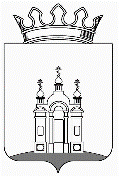 ЗЕМСКОЕ СОБРАНИЕ  ДОБРЯНСКОГО МУНИЦИПАЛЬНОГО РАЙОНАРЕШЕНИЕОб утверждении Положения о плате за жилые помещения (плате за наем), занимаемые по договорам найма специализированных жилых помещений детьми-сиротами, детьми, оставшимися без попечения родителей, лицами из числа детей-сирот и детей, оставшихся без попечения родителей в Добрянском муниципальном районе Пермского краяВ соответствии с Жилищным кодексом Российской Федерации, Федеральным законом от 06 октября 2003 г. № 131-ФЗ «Об общих принципах организации местного самоуправления в Российской Федерации», Приказом Министерства строительства и жилищно-коммунального хозяйства Российской Федерации от 27 сентября 2016 г. № 668/пр «Об утверждении методических указаний установления размера платы за пользование жилым помещением для нанимателей жилых помещений по договорам найма и договорам найма жилых помещений государственного или муниципального жилищного фонда», Постановлением Правительства Пермского края от 19 июля 2017 г. № 670-п «Об осуществлении отдельных государственных полномочий по обеспечению жилыми помещениями детей-сирот и детей, оставшихся без попечения родителей, лиц из числа детей-сирот, детей, оставшихся без попечения родителей, органами местного самоуправления муниципальных районов 
и городских округов», Земское Собрание Добрянского муниципального района РЕШАЕТ:Утвердить прилагаемое Положение о плате за жилые помещения (плате за наем), занимаемые по договорам найма специализированных жилых помещений детьми-сиротами, детьми, оставшимися без попечения родителей, лицами из числа детей-сирот и детей, оставшихся без попечения родителей
в Добрянском муниципальном районе Пермского края.Настоящее решение вступает в силу после официального опубликования.Опубликовать настоящее решение в источнике официального опубликования – общественно-политической газете Добрянского муниципального района «Камские зори», в сетевом издании в информационно-телекоммуникационной сети «Интернет» на официальном сайте администрации Добрянского муниципального района www.dobrraion.ru.Контроль за исполнением решения возложить на главу муниципального района – главу администрации Добрянского муниципального района Лызова К.В.Глава муниципального района-глава администрации Добрянскогомуниципального 	района							К.В. ЛызовПредседатель Земского СобранияДобрянского муниципального района 					А.А. ШитовПриложениеУТВЕРЖДЕНОрешением Земского собранияДобрянского муниципального районаот 27.03.2019 № 488ПОЛОЖЕНИЕо плате за жилые помещения (плате за наем), занимаемые по договорам найма специализированных жилых помещений детьми-сиротами, детьми, оставшимися без попечения родителей, лицами из числа детей-сирот и детей, оставшихся без попечения родителей в Добрянском муниципальном районе Пермского краяОбщие положения1.1. Настоящее Положение о плате за жилые помещения (плате за наем), занимаемые по договорам найма специализированных жилых помещений детьми-сиротами, детьми, оставшимися без попечения родителей, лицами из числа детей-сирот и детей, оставшихся без попечения родителей (далее - Положение), разработано в соответствии с Жилищным кодексом Российской Федерации, Гражданским кодексом Российской Федерации, Приказом Министерства строительства и жилищно-коммунального хозяйства Российской Федерации от 27 сентября 2016г. № 668/пр «Об утверждении методических указаний установления размера платы за пользование жилым помещением для нанимателей жилых помещений по договорам социального найма и договорам найма жилых помещений государственного или муниципального жилищного фонда», Постановлением Правительства Пермского края от 19 июля 2017 г. № 670-п «Об осуществлении отдельных государственных полномочий по обеспечению жилыми помещениями детей-сирот и детей, оставшихся без попечения родителей, лиц из числа детей-сирот, детей, оставшихся без попечения родителей, органами местного самоуправления муниципальных районов и городских округов».1.2. Плата за наем – это плата за пользование специализированным жилым помещением, находящимся в собственности муниципального образования Добрянский муниципальный район, и поступающая в бюджет муниципального образования Добрянский муниципальный район и направляемая на поддержание технического состояния жилых помещений в соответствии с действующим законодательством.1.3. Наниматели по договорам найма специализированного жилищного фонда Добрянского муниципального района являются лица из числа детей-сирот и детей, оставшихся без попечения родителей.1.4. Плательщиками платы за наем по настоящему Положению являются наниматели по договорам найма специализированного жилищного фонда Добрянского муниципального района, а также наниматель и бывший член семьи нанимателя, в случае, предусмотренном частью 4 статьи 69 Жилищного кодекса Российской Федерации.1.5. Главным администратором доходов бюджета в отношении поступления платы за наем является Муниципальное казенное учреждение «Управление имущественных и земельных отношений» (далее – Управление).Порядок установления платы за наем специализированного жилого помещения и порядок начисления платы за наем специализированного жилого помещения2.1. Размер платы за наем специализированного жилого помещения, предоставленного по договору найма специализированного жилого помещения, за 1 кв. м признается равным размеру платы, установленному для нанимателей жилых помещений по договорам социального найма органами местного самоуправления поселения, на территории которого находятся жилые помещения специализированного жилищного фонда, собственником которого является муниципальное образование Добрянский муниципальный район.2.2. Размер платы за пользование жилым помещением (платы за наем) для нанимателей жилых помещений по договорам найма жилых помещений муниципального специализированного жилищного фонда Добрянского муниципального района Пермского края определяется исходя из занимаемой общей площади жилого помещения.2.3. Обязанность по внесению платы за наем возникает у нанимателя жилого помещения по договору найма специализированного жилого помещения со дня заключения такого договора.2.4. Плата за наем входит в структуру платы за жилое помещение и начисляется в виде отдельного платежа.2.5. Наниматель на основании платежного документа (квитанции) вносит плату за наем жилого помещения ежемесячно до десятого числа месяца, следующего за истекшим месяцем, если иной срок не установлен договором.2.6. Наниматель жилого помещения по договору найма специализированного жилого помещения муниципального жилищного фонда Добрянского муниципального района Пермского края вносит плату за наем жилого помещения Управлению.2.7. Лица, несвоевременно и (или) не полностью внесшие плату за наем жилого помещения, обязаны уплачивать пени в размере, установленном частью 14 статьи 155 Жилищного кодекса Российской Федерации.2.8. Управление осуществляет организацию начисления и сбора платы за наем, а также осуществляет контроль за своевременностью и полнотой поступления денежных средств в бюджет Добрянского муниципального района Пермского края за жилые помещения специализированного жилищного фонда, находящиеся в собственности муниципального образования Добрянский муниципальный район.III. Ответственность и контроль3.1. Управление осуществляет мониторинг, прогнозирование поступления платы за наем в бюджет Добрянского муниципального района Пермского края.3.2. Управление принимает решение о возврате (зачете) излишне уплаченных (взысканных) платежей и пеней по ним.3.3. Ответственность за своевременность и полноту внесения платы за наем жилого помещения несут наниматели в соответствии с Жилищным кодексом Российской Федерации и настоящим Положением.3.4. Должностные лица Управление, ответственные за реализацию настоящего Положения, определяются распоряжением Администрации Добрянского муниципального района.Принято Земским Собранием Добрянского муниципального района27.03.2019                                                                                                      № 488 